2021-2022学年第一学期选修校外在线课程的说明各学院：为进一步拓宽我校创新创业模块课程资源，促进我校学生创新创业知识与能力的提升，2021-2022学年第一学期学校引进3门“智慧树”在线课程，供学生选择修读、供教师学习参考，现就有关事项说明如下：选课要求学校引入的校外在线课程需在学校选课系统选课后，根据相关课程要求，登录相应网址学习，成绩合格后方能获得相应学分。智慧树在线课程选修课程创践-大学生创新创业实务（XC360003，课程号2.0学分，32学时）授课老师：乔宝刚， 中国海洋大学课程介绍：创践由中国海洋大学牵头，南开大学、四川大学、厦门大学共同制作，海尔集团、泰有投资、创游记参与建设，线上线下协同发力，面向全体大学生普及创新创业基础知识，学会用创业精神经营自己的事业和人生。2015年12月获评山东省高校网络思想政治教育优秀成果二等奖。2016-2017年为全国300余所高校，累计十余万大学生提供课程服务，点击量超过400万次，在创新创业类慕课中选课高校量排名全国第一，学生满意度达95.3%，入选山东省大学生思想政治教育优秀工作案例。内蒙古、海南省教育厅邀请介绍慕课经验，实施效果得到新华社、《光明日报》、《参考消息》等媒体的报道，并在国务院客户端进行推广。2017年6月，刘延东副总理视察学生创新创业成果，学校设立专门展区介绍《创践》慕课。课程目标：帮助学生了解创业，明晰创新与创业的关系；提升学生的创新意识和创业能力；引导学生理性创业，学会在本职岗位上用创业精神经营自己的事业。创新创业学（课程号XC360004，2.0学分，32学时）授课老师：兰小毅，西安工业大学课程介绍：创新创业教育已成为世界教育发展和改革的新趋势，在当前大众创业，万众创新的时代，大学生是这个创新创业时代的主力军，时代呼唤大学生创新创业，作为大学生创业者需要掌握创新创业的基本概念和原理，本课程主要介绍创新的基本概念和方法，创业的要素，创业者的素质和能力的培养，创业环境分析与项目寻找，商业模式设计，创业团队组建，创业计划书写作，创业企业注册等内容，充分考虑大学生创业的特点，关注机会导向，重视创新与发展，强调理论与实践的科学化和系统化。课程目标：培养学生掌握创新学的基本理论以及创新创业活动中物、人、社会、组织因素；培养学生创新精神、创新意识和创新创业的能力；使学生熟悉掌握一般的创新思维和企业的创建过程，掌握如何写好一份创业计划书、获得创业融资、以顺利进行企业的创办。3．大学生创业概论与实践（课程号XC360005，2.0学分，30学时）授课老师：孙金云 ，复旦大学课程介绍：创业，与实践有关！创业，离不开创新！创业机会，无处不在，尤其是在最传统的领域！无所畏惧，勇猛精进，浮华散去，直面人心！JUST DO IT!汇聚国内8所大学11位优秀的师资共同打造了的一门创业相关的课程，希望培养和塑造培养和塑造关于创业的基本素质和能力。课程目标：辨析创业真相、洞察创业规律；厘清创业思路、理论联系实践；培养创业思维、提升创业能力；澄清创业本质、传授创业真知。（二）学习方式：电脑端：网址http://www.zhihuishu.com；点击“登录”，填入学校（山东农业大学或选择下拉菜单“山东农业大学”）账号（学号）、密码（初始密码123456），登录后进行在线学习。手机端：扫描右侧二维码下载“知到”APP。点击操作界面右下角“我的”进入登录界面，填入：学校（山东农业大学或选择下拉菜单“山东农业大学”）、账号（学号）、密码（123456），登录后点击左下角“学习”，进行在线学习。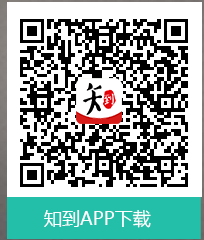 见面课学习可通过电脑或手机端进行学习，不单独安排视频教室。为节省手机流量，课程视频内容可提前缓存下载，但需在线学习。课程考核方式课程采取过程性管理考核模式，课程最终考核成绩由视频学习（40%）、章节测试（30%）和期末考试（30%）三部分组成，综合成绩合格（60分以上）的可以获得该课程的学分。学习时间网络课程的学习不统一安排具体时间、地点，学生可以根据自己的学习进度在10月12日到12月31日时间段内自行安排完成课程学习。考试资格和时间视频学习完成95%，方可参加期末考试；考试时间：2022年1月1日到1月8日；期末考试形式：在线考试。按照学校相关规定，选修课程不安排补考。教师参考我校教师有意向学习、了解引入的课程，请与教务处联系。咨询电话引入校外课程选课，咨询电话，8246130；联系人，贺文娜。课程学习疑问咨询：咨询在线客服。教务处2021年8月3日